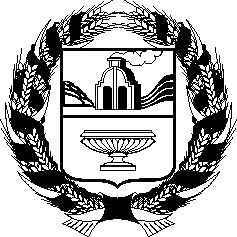 Проект_________________ №_____                                                                                                    г. БарнаулВ соответствии со статьей 73 Устава (Основного Закона) Алтайского края Алтайское краевое Законодательное Собрание ПОСТАНОВЛЯЕТ:Принять в первом чтении проект закона Алтайского края «О премиях Алтайского края в области литературы, искусства, архитектуры и народного творчества». Председатель Алтайского краевогоЗаконодательного Собрания                                                                             И.И. ЛоорРОССИЙСКАЯ ФЕДЕРАЦИЯАЛТАЙСКОЕ  КРАЕВОЕ ЗАКОНОДАТЕЛЬНОЕ  СОБРАНИЕПОСТАНОВЛЕНИЕО проекте закона Алтайского края        «О внесении изменений в закон Алтайского края «О премиях Алтайского края в области литературы, искусства, архитектуры и народного творчества»